1-Aşağıdaki çoktan seçmeli soruların doğru cevaplarını şıklar üzerine işaretleyiniz? (20 Puan)1-Türkiye’de kırıklı dağların çok olması aşağıdakilerden hangisinin göstergesidir?A)Yükseltisinin fazla olduğununB)Fay hatlarının çok olduğununC)Yer Şekillerinin çeşitli olduğununD)İklim Çeşitliliğinin fazla olduğununE)Göllerin sayısının fazla olduğunun2-Aşağıdakilerden hangisi, ülkemizde akarsular tarafından oluşturulan kıyı ovalarından biri değildir? www.derscografya.com A)ÇukurovaB)BafraC)KonyaD)ÇarşambaE)Göksu3-Türkiye’de görülen aşağıdaki köy altı yerleşmelerinden hangisi geçici yerleşmelerdir?A)Yayla 	B)Mezra	C)Çiftlik	D)Divan	E)Mahalle4-Türkiye’de aktif volkanik arazi olmadığı için aşağıdaki kaynaklardan hangisine rastlanılmaz?A)Fay kaynağı	B)Gayzer kaynağıC)Karstik kaynakD)Artezyen kaynakE)Yamaç kaynağ2- Aşağıdaki boşlukları kutu içindeki uygun kelimelerle tamamlayın. (20 Puan) www.derscografya.comBir akarsuyun akımında yıl boyunca meydana gelen değişim az ise  …………………..…………denir.Sularını denizlere ulaştırabilen akarsulara ………………………………………………… denir.Türkiye sınırları içinde en uzun akarsuyumuz ………………………………. nehridir.Türkiye’den doğup Gürcistan’dan karadenize dökülen akarsuyumuz ………………………….nehridir.3- Aşağıdaki cümlelerin doğru ise başına "D", yanlış ise  başına "Y" yazınız? (20 Puan)(     )Kırgıbayır dalgaların oluşturduğu aşınım şeklidir.(     )Türkiye’de buzulların oluşturduğu şekiller yaygın değildir.(     ) Türkiye’de batıdan doğuya doğru gidildikçe yükselti artar.(     ) Türkiye’de aktif volkanik yanardağlarına rastlanır.4- Aşağıdaki bitki örtüsü iklim eşleştirmelerini yapınız? (20 Puan) www.derscografya.comOrman			(….)Sert karasal İklimBozkır			(….)Karadeniz İklimiMaki			(….)Ilıman karasal iklimÇayır			(….)Akdeniz İklimi		5-Aşağıdaki soruları cevaplayınız? (20 Puan)İç Anadolu bölgesi platolarının özelliklerini yazınız? (5 Puan)Türkiye’ye kuzeyden esen yerel rüzgarların isimlerini yazınız? (5 Puan)Barajların yapılış amaçlarını yazınız? (5 Puan)Türkiye’de toplu yerleşmelerin özelliklerini yazınız? (5 Puan) www.derscografya.com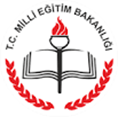 2016-2017 EĞİTİM ÖĞRETİM YILI…………………………………… LİSESİ 10. SINIFLAR COĞRAFYA DERSİ 2.DÖNEM 2. YAZILI SINAVI2016-2017 EĞİTİM ÖĞRETİM YILI…………………………………… LİSESİ 10. SINIFLAR COĞRAFYA DERSİ 2.DÖNEM 2. YAZILI SINAVI2016-2017 EĞİTİM ÖĞRETİM YILI…………………………………… LİSESİ 10. SINIFLAR COĞRAFYA DERSİ 2.DÖNEM 2. YAZILI SINAVI2016-2017 EĞİTİM ÖĞRETİM YILI…………………………………… LİSESİ 10. SINIFLAR COĞRAFYA DERSİ 2.DÖNEM 2. YAZILI SINAVITarihTarihTarih2016-2017 EĞİTİM ÖĞRETİM YILI…………………………………… LİSESİ 10. SINIFLAR COĞRAFYA DERSİ 2.DÖNEM 2. YAZILI SINAVI2016-2017 EĞİTİM ÖĞRETİM YILI…………………………………… LİSESİ 10. SINIFLAR COĞRAFYA DERSİ 2.DÖNEM 2. YAZILI SINAVI2016-2017 EĞİTİM ÖĞRETİM YILI…………………………………… LİSESİ 10. SINIFLAR COĞRAFYA DERSİ 2.DÖNEM 2. YAZILI SINAVI2016-2017 EĞİTİM ÖĞRETİM YILI…………………………………… LİSESİ 10. SINIFLAR COĞRAFYA DERSİ 2.DÖNEM 2. YAZILI SINAVIAd Soyad:Ad Soyad:Ad Soyad:2016-2017 EĞİTİM ÖĞRETİM YILI…………………………………… LİSESİ 10. SINIFLAR COĞRAFYA DERSİ 2.DÖNEM 2. YAZILI SINAVI2016-2017 EĞİTİM ÖĞRETİM YILI…………………………………… LİSESİ 10. SINIFLAR COĞRAFYA DERSİ 2.DÖNEM 2. YAZILI SINAVI2016-2017 EĞİTİM ÖĞRETİM YILI…………………………………… LİSESİ 10. SINIFLAR COĞRAFYA DERSİ 2.DÖNEM 2. YAZILI SINAVI2016-2017 EĞİTİM ÖĞRETİM YILI…………………………………… LİSESİ 10. SINIFLAR COĞRAFYA DERSİ 2.DÖNEM 2. YAZILI SINAVISınıf:Sınıf:No:Soruların puan dağılımıSoruların puan dağılımıSoruların puan dağılımıSoruların puan dağılımıSoruların puan dağılımıSoruların puan dağılımıSoruların puan dağılımıSoruların puan dağılımıPuan1.Soru (20 Puan)1.Soru (20 Puan)2.Soru (20 Puan)3.Soru (20 Puan)4.Soru (20 Puan)4.Soru (20 Puan)5.Soru (20 Puan)5.Soru (20 Puan)